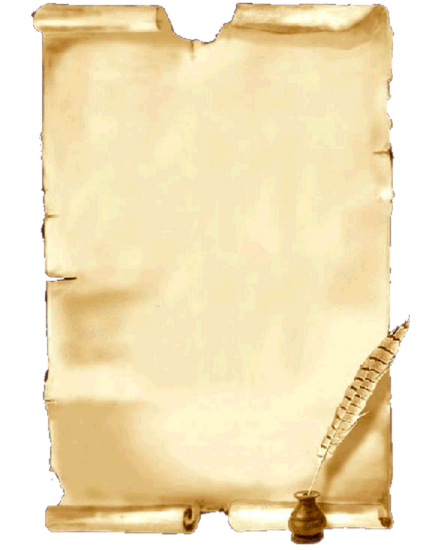 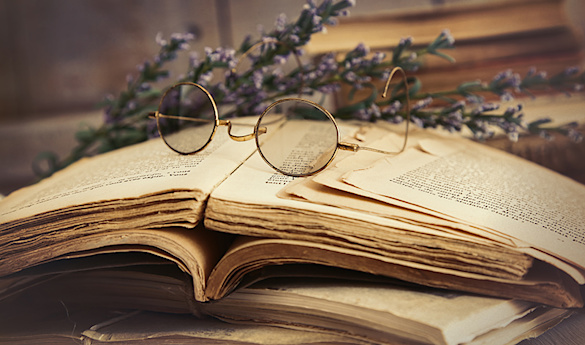 Составители: Черных А.С., учитель русского языка и литературы МОБУ СОШ №21, Габай Л.В., учитель русского языка и литературы МОБУ «СОШ №10 имени Д.Г. Новопашина». Литературный альманах №5 («Разукрасим мир стихами»).  Управление образование Окружной администрации города Якутска, 2024. – 98 с.) 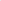 В литературном альманахе №5 «Разукрасим мир стихами» собраны авторские стихотворения обучающихся общеобразовательных организаций столичного образования. Писать стихотворения – это особый вид творчества, который захватывает сердца и умы людей со времен древности. Многие из нас хотя бы раз в жизни пытались когда-то написать свои стихотворения, выразить свои мысли и чувства через слова и ритм. Ведь когда нас переполняют эмоции и нет слов для их выражения, тогда и приходят рифмы. Написание стихотворений помогает справиться с чувством одиночества, дарит утешение, когда переживаешь негативные эмоции, способствует пониманию мира и своего места в нем. Юные поэты находят свою уникальную форму самовыражения, выбирают слова, строят фразы, создают образы. В своих стихотворениях они выражают себя и делятся частичкой своей души с окружающими. СОДЕРЖАНИЕ О проведении конкурса «Разукрасим мир стихами!»В рамках муниципального проекта «Литература и жизнь» был проведен поэтический конкурс, в котором приняли участие обучающиеся 5-11 классов. На конкурс были представлены стихотворения собственного сочинения на свободную тему.Сочинение стихотворений – это не только познание самого себя, своего внутреннего я, но и познание окружающего мира и выражение к нему своего отношения. В стихотворениях юных поэтов есть и удивление, и восхищение, и протест. Присутствует идея, смысловая нагрузка, идущая от души, личные рассуждения, доводы автора. Стихотворения участников конкурса такие разные: смешные, серьезные, трогательные и призывающие разделить радость и почувствовать красоту окружающего мира.  Наши обучающиеся ярко раскрыли свои таланты в написании стихотворений, которые опубликованы в нашем альманахе.  Поэтический конкурс показал, что наши обучающиеся творческие и талантливые. В конкурсе приняло участие 175 обучающихся из 29 образовательных организаций: МОБУ СОШ №1, МАОУ НПСОШ №2, МОБУ СОШ №3, МОБУ «СОШ №5 имени Н.О. Кривошапкина», МОБУ СОШ №6, МОБУ СОШ №7, МОБУ «СОШ №10 имени Д.Г. Новопашина», МОБУ СОШ №12, МОБУ СОШ №17, МОБУ «СОШ №19 имени Д.И. Ягодкина», МОБУ СОШ №21, МАОУ «СОШ №23 имени В.И. Малышкина», МОБУ «СОШ №24 имени С.И. Климакова», МОБУ СОШ №29, МОБУ «СОШ №30 имени В.И. Кузьмина», МОБУ СОШ №31, МОБУ СОШ №32, МОБУ «СОШ № 33 имени Л. А. Колосовой», МОБУ СОШ №35, МОБУ «Саха-корейская СОШ», МАОУ «Саха политехнический лицей»,  МОБУ Гимназия "Центр глобального образования", МОБУ «Национальная гимназия «Айыы Кыьата», МОБУ «Якутский городской лицей», МАОУ «Тулагинская СОШ имени П.И. Кочнева», МОБУ «Маганская СОШ», МОБУ «Табагинская СОШ», МАОУ «Хатасская СОШ имени П.Н. и Н.Е. Самсоновых», ГАНОУ «Арктическая школа» Республики Саха (Якутия).Выражаем всем педагогам благодарность за создание условий по реализации творческих способностей обучающихся.По итогам данного конкурса выпускается литературный альманах №5 «Разукрасим мир стихами!», в который вошли 84 стихотворения. Желаем приятного прочтения стихотворений!ПОЛОЖЕНИЕдетского литературного поэтического конкурса «Разукрасим мир стихами!»I. ОБЩИЕ ПОЛОЖЕНИЯУправление образования Окружной администрации города Якутска и творческая группа муниципального проекта «Литература и жизнь» объявляют о проведении для обучающихся 5-11 классов поэтического Конкурса «Разукрасим весь мир стихами!».II. ОРГАНИЗАТОРЫ И УЧРЕДИТЕЛИ КОНКУРСАУчредителем Конкурса является Управление образование Окружной администрации города Якутска.Организатором Конкурса является творческая группа муниципального проекта «Литература и жизнь», в состав которой входят педагоги высокой квалификации. На Организатора Конкурса возлагается работа по организации и проведению конкурса. В его функции входит: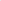 - распространение информации о конкурсе;- установление процедуры и сроков проведения конкурса; - разработка требований к оформлению и содержанию работ, представляемых на конкурс, и критериев их оценки; - формирование состава конкурсного жюри и координация его деятельности по отбору и проверке конкурсных работ; - сбор конкурсных материалов производится электронным вариантом; - освещение хода и результатов конкурса.Учредитель конкурса принимает и утверждает конкурсную документацию, следит за координацией работы по организации и проведению конкурса:- в издании художественно-литературного альманаха, содержащего лучшие детские работы конкурсантов; - в организации изготовления и рассылки именных дипломов победителям конкурса и сертификатов участникам конкурса.III. ЦЕЛИ И ЗАДАЧИ КОНКУРСА- Популяризация литературного творчества, приобщение к поэзии, патриотическое воспитание молодого поколения; - развитие творческих способностей, воображения, рефлексивных навыков- выработка желания и способности к литературному творчеству;- побуждение детей и подростков к «пробе пера», созданию лирического произведения; - совершенствование навыка правописания, повышение уровня грамотности;- воспитание любви и бережного отношения к родному языку;- содействие в организации учебной и досуговой деятельности учащихся; - формирование морально-нравственных ценностей; - раскрытие творческой индивидуальности ребенка; - выявление талантливых детей и создание условий для их самореализации; - привлечение внимания учителей, педагогов-библиотекарей, родителей и школьников к развитию детского творчества;-  формирование	и	издание	электронного	литературного	альманаха.IV. УЧАСТНИКИ КОНКУРСАУчастниками Конкурса могут быть обучающиеся 5-11 классов в следующих возрастных группах:5-6 классы7-8 классы9-11 классыV. ОРГАНИЗАЦИЯ, УСЛОВИЯ И СРОКИ ПРОВЕДЕНИЯ КОНКУРСАКаждому конкурсанту необходимо представить лирическое произведение собственного сочинения. Тема свободная. От одного автора на конкурс принимается только одно произведение.Авторская работа отправляется электронным вариантом до 29 февраля 2024 года.Авторы участвуют в конкурсе самостоятельно и добровольно, изучив положение конкурса и согласившись с ним. Отправляя своё произведение на конкурс, участник подтверждает, что является законным обладателем данного материала и даёте своё согласие на публикацию работы организаторами Конкурса в некоммерческих целях.Творческие работы, прошедшие конкурсный отбор, будут опубликованы в электронном литературном альманахе на интернет-сайте УО с указанием авторства конкурсанта.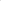 Конкурс проводится в два этапа:- на первом этапе с 1 февраля по 29 февраля 2024 года производится отбор конкурсных работ в соответствии с требованиями к оформлению и содержанию конкурсных произведений; 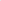 - на втором этапе с 1 марта по 15 марта 2024 года состоится оценивание работ, подведение итогов, объявление победителей, рассылка дипломов победителям конкурса. Конкурсанты, не занявшие место, получают сертификат об участии в Конкурсе.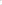 VI. ТРЕБОВАНИЯ К ОФОРМЛЕНИЮ И СОДЕРЖАНИЮ ТВОРЧЕСКИХ РАБОТ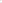 Принимаются работы учащихся только собственного сочинения, ранее нигде не опубликованные.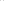 Название произведения обязательно. Его необходимо выделить и разместить перед текстом. Лексика произведения не должна противоречить общепринятым нормам этики и морали. Произведения, культивирующие насилие, агрессивное поведение, использование ненормированной лексики, к участию в Конкурсе не допускаются.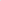 Работы, не соответствующие вышеперечисленным требованиям, жюри не рассматривает. Всю информацию необходимо предоставить в электронном виде.При форматировании текста следует использовать шрифт 14 с интервалом 1,5. Размер полей не принципиален.Творческую работу с анкетой необходимо присылать одним файлом, причем анкету нужно разместить на первом листе файла.Образец заполнения конкурсной анкеты: - имя, фамилия, отчество участника; - название и номер образовательного учреждения; - класс;- ФИО учителя;- контактный телефон.VII. ОЦЕНКА КОНКУРСНЫХ РАБОТ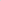 Авторские работы, которые принимаются на Конкурс, оцениваются жюри по следующим критериям: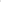 - название произведения; - тема произведения и ее раскрытие; - смысловая и композиционная целостность произведения; - cтилистическая и языковая грамотность; - ритмическая стройность произведения (размер, ритм, рифма); - художественность (мысль, чувство, переживание, выражение через художественный образ).                                    VIII. ПОДВЕДЕНИЕ ИТОГОВ КОНКУРСАПо итогам Конкурса выявляются победители и призеры, которые награждаются дипломами.Участники конкурса, не занявшие 1,2,3 места, получают сертификаты об участии в конкурсе.     Лучшие произведения, по рекомендации жюри, будут опубликованы в электронном литературном альманахе.IX. ЖЮРИОценивает жюри, в состав которого входят учителя русского языка и литературы образовательных учреждений.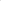 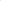 Аминова София, ученица 5 «е» классаМОБУ СОШ №7, учитель: Неустроева А.А.ВоинТы наш солдат, ты самый лучший папа! Ты служишь там, а мы тут ждём тебя, Ты скоро будешь дома, с нашей мамой, И снова море счастья обретёт наш дом…Ты, не боясь, кидаешь там гранаты, Ты топчешь землю в берцах, А в голове лишь дом, семья, мы с мамой, Скорее бы к нам уже, домой…Мы так скучаем по тебе, наш папа, Считаем дни, часы, минуты.Ты знай, мы ждём тебя тут с мамой, И мы дождёмся, ты же наш герой!Филиппова Алиса, ученица 5 «д» класса,МОБУ СОШ 17,учитель: Егорова О.А. Снежный городЗаснеженные деревья, фонарные столбы,В сверкающих оковах дороги и мосты,И тихо, тихо, тихо в туманной пеленеСпит город одинокий в долине у реки.Вокруг угрюмо сопки, насупившись, стоят,И город охраняют как много лет назад.А я о нем скучаю, и иногда во тьмеЯ по нему гуляю, Но только лишь во сне…Каратаева Алина, ученица 5 «а» класса,МОБУ СОШ №29,учитель: Лукина М.Н.УмкаУ меня котенок Умка,Маленький пушистенький.Бегает он шустренько,Словно мячик рыженький.Радуется, прыгает,В доме всё вверх дном,Когтями царапает,Словно тигр он.Маленький пушистенький,Как люблю его!Он совсем ведь глупенький,Мы простим его.Колодинская Айыына, ученица 5 «г» класса,МОБУ СОШ №29, учитель: Бухарова М.К.ВеснаАх, весна, моя чудесная,Словно птичка на сучкеБеззаботно, так прекрасно,Ты летаешь в синеве!Зеленью покрывая,Снега яркий белый блеск,Словно соты, сладок запах,Весенний утренний рассвет.Мне приятен голос птичийПосле зимнего молчания.После зимних безразличийВновь весны живой дыхание!Иванова Сайаара, ученица 5 «д» класса,МАОУ НПСОШ №2,учитель: Денисова М.Е. Летние дниЛето пришло с жарким дыханием,Солнышко светит своим ярким лучом,Птицы поют в ветвях наших садов,И ветер шепчет о счастье и свободе.Цветут ромашки, и трава зеленеет,В лучах солнца все краски становятся ярче,Река шепчет о прохладе и покое,И бабочки рядом красиво летят.Дни длинные, ночи тёплые и ласковые,Время как будто остановилось.Лето — пора чудес и новых встреч,Целый мир вокруг наполнен песней, стихами.Матвеева Кюннэй, ученица 5 «д» класса,МАОУ НПСОШ №2,учитель: Денисова М.Е. Место прошлогоШепот листьев…  Голос мой,Чувства гневные долой…Здесь душа моя струитсяИ от солнца озарится.Полюбила это место,Сколько лет бы ни прошло.Помню яблоню большую,Фотографию цветную,И взгляд твой ясный, лучезарный.В небеса свой взор направив,Мы гадали, что нас ждёт?А ответ до нас дойдёт...Михайлова Дарья, ученица 5 «д» класса,МАОУ НПСОШ №2,учитель: Денисова М.Е.Солнечный зайчикСолнца блик, веселый луч.Скачет зайчик, ну и пустьБегает по потолку...Я ловлю его, смотрю,Он дрожит в моей ладошке,Словно золото в лукошке,Тепленький комочек,Счастья островочек.Логинов Никита, ученик 5 «в» класса, МОБУ «Якутский городской лицей»,учитель: Сивцева С.Д.Есть много чудных стран на светеЕсть много чудных стран на светеИ много разных городов.И там чудесно живут дети.А я свой край воспеть готов.Такого чуда больше нет!Где вечно мерзлая земля,И здесь живут с горячим сердцем люди.Якутск, ты Родина моя!Кириллин Максим, ученик 5 «в» класса,МОБУ «Якутский городской лицей»,учитель: Сивцева С.Д.Наша Родина красива и богатаНаша Родина красива и богата.Наша Родина любима!Долго ехать до столицы,До любой ее границы.Все вокруг свое родное:Горы, степи и леса.Рек сверканье голубое,Голубые небеса.Каждый город сердцу дорог,Дорог каждый сельский дом,Ведь в России мы живем!Луковцева Елизавета, ученица 5 «а» класса, МОБУ Гимназия «Центр глобального образования»,учитель: Гарцунова Т.Д.Мой братикЯ любимому АртуруСнова сказку расскажу.Не возьму литературу,А сама воображу!Подрастай скорей, Артурка!Будем вместе мы играть,Заберем тебя из сада,Возьмем книжки почитать!Прушенова Ника, ученица 5 «а» класса, МОБУ Гимназия «Центр глобального образования»,учитель: Гарцунова Т.Д.О важномХочу задать вопрос себе я:«Что стоит жизнь моя?»Как скоро ль я пойму,Что частью замысла семейногоЯвляюсь я в своем роду!Моя семья - мой вечный спутник,Мой двигатель, мой ориентир!Хочу отметить: я как пунктик,В котором выполнен – «Кумир»!Хотя так важно ль это в жизни?Ведь суть ее не в прожитых годах,А в том, что счастливДолжен быть ты,Оставив след в своих «сынах»!Степанов Ярослав, ученик 5 «а» класса, МОБУ Гимназия «Центр глобального образования», учитель: Гарцунова Т.Д.Трусливый заяц и хитрая лиса Вышел в поле серый заяц.Глаза косые, хвост короткий!Вот он смотрит на кусты,Видит там он хвост пушистый.Вот он подошёл поближе,А зверёк там лапку лижет,Вдруг из-под кустаВыходит хитрая лиса.А трусливый заяц «бац»И врезался в кусток.Он так сильно испугался,Что аж ушки сразу встали.Зайчик бедный побежалОт лисы, не ожидал.И домой он поскакал,Только хвостик потерял!Сосина Кира, ученица 5 «а» класса, МОБУ Гимназия «Центр глобального образования» учитель: Гарцунова Т.Д.МамочкаМама - это короткое слово,а сколько в нем тепла!Мама - это космос!Мама - это нежность и ласка!Мама - это земля!Мама - это вкусный аромат!Мама нам жизнь подарила,Воспитала и научила...Она ночами не спала,Оберегая наш покой.Мама ночью сказку расскажет,Утром нежным поцелуем разбудит.Мама в трудный час - подсказка, Она мудрость и совет.Любите маму!Цените маму!Мать - цвет в ночи,Мама любит тебя -Так же и ты люби!Кириллин Максим, ученик 5 «в» класса,МОБУ «Национальная гимназия «Айыы кыhата»,     учитель: Син Хой О.И.Посвящаю моему маленькому брату АрсенуМоему братикуВсей родней мы ждалиХорошего известия.И, наконец, родился он –Я плачу от умиления.Семейный праздник в дом пришелВ ноябрьский мороз,А на душе так хорошо,А все из-за него!Он самый лучший цветик наш, Твержу я вновь и вновь.Растёт пусть сильным, крепким,И больше ест морковь.Мой милый братик так хорош,Неприхотлив к еде,Свой первый в жизни стихЯ посвящу тебе!«Кушает» он мамуИ тут же засыпает,Когда же просыпается,Всегда он улыбается.Принимает ванночкиОн с явным удовольствием.Родители его купаютС неменьшим наслаждением.Расти скорей, Арсенчик,Расти, наш дорогой!Ведь жду тебя я, братик твой,Чтоб поиграть с тобой!Бежецкая Эльвира, ученица 5 «в» класса,МОБУ СОШ N3,учитель: Эрендей Э.В.Звездное небоЯ сидела и на звездочки глядела,И задумчиво внимала всю их красоту.Вот пришли мне думы:А почему они сияют?А почему они моргают?А почему они горят?А почему они на небе сверкают и висят?И вот отчаянно пошла искать ответы,Наконец-то нашла я ответы на свои вопросы:Оказалось, просто и приятно мне,Что эти звезды освещают Землю,И для меня и жителей планеты горят,Чтобы мы мечтали, загадав звезду!Агапова Айна, ученица 5 «б» класса,МАОУ «Саха политехнический лицей»,Учитель: Оконешникова Л.И.И снова осеньПрошло всё лето, и неужтоВновь осенние листки.Дома и город стали чужды,Не так, как раньше - в те деньки.Остались лишь воспоминанья Улыбок, радости в сердцах.Но время заберёт и те названья,Которые мы дали им во снах.И ветер унесёт заботы,Которые нам были так важны.И все душевные теплоты,Которыми мы были спасены.Но снова осень,И опять закроем мы дверь К своим мечтаньям.И заново мы будем подавлятьСвоё стремленье к ожиданиям.Отбросив радость и веселье,Встаём мы на круги своя.И возвращаемся в сраженьеЭмоций, страха и вранья.Оставим позади мы чувства,И вновь внутри нас пустота.И окружают нас безумства:Холодный вечер, темнота.	Одно спасенье в этот вечер –	Родная музыка и чай.И вновь мелодией излечен,И о печали забывай.Прокопьев Иннокентий, ученик 5 «б» класса,МАОУ «Саха политехнический лицей»,учитель: Оконешникова Л.И.     Школа №14Школа №14 – мой второй дом и маяк,Где знания и дружба цветут наяву.Здесь каждый день наполнен ярким светом,И в сердце моём навсегда останется след.Мы – ученики, стремительно растущие крылья,Летим вперёд в поисках новых знаний.Учителя нам – нежные проводники,Ведут нас к познанию всех сокровищ мира.В стенах школы звучат голоса осмысленные,Здесь нам дают опыт, который ценнее золота.Книги раскрывают мир во всей его красе,Учат мыслить самостоятельно и серьезно.

Унарова Юлия, ученица 5 «а» класса,МАОУ «Тулагинская СОШ имени П.И. Кочнева»,учитель: Николаева Л.В.ВойнаЯ знаю, нет моей вины.Что люди погибали.Ведь были люди с совестью!Но их же было мало.Как странно, почему все так произошло?И почему именно здесь?Ведь можно было все решить словами,Но несправедливо хотели победить.Война длилась уж очень долго.Но все же победили мы!Хоть нас осталось очень мало.Служили все отважно, стараясь не робеть. Но были б люди чуть добрее,Но, увы, не так устроен мир!У каждого свое родное: Характер, внешность, взгляд на мир. Золотарева Карина, ученица 6 «а» класса,МОБУ «СОШ №10 имени Д.Г. Новопашина»,учитель: Шадрина С.В. Моя семьяУ каждой семьи есть свои предпочтенья,Традиции, то́сты, любви дополнения.А в мире так много семей существует,И, кажется, только моя претендуетНа звание "Лучшей семьи".Пройдем мы невзгоды, хоть целые годы,Прекрасней, любимей семьи не найти!Нескучно нам вместе, мы счастливы если,Будем по жизни мы рядом идти!Высоцкий Виктор, ученик 6 «д» класса,МАОУ «СОШ №23 имени В.И. Малышкина»,учитель: Спиридонова Е.С.ВеснаНаступает весна, природа бесснежная.Тают снега, на поле цветочном,И тут же растёт здесь поляна прекрасная,Птицы поют на небе лазурном.Мы видим весной превосходное зрелище:Грустное небо, звери воздушныеЛетят и мечтают стать превосходнее,И у них получается сделать прекрасное.Небо сияет новыми красками,Растут цветы и становятся красными.В небе поют перелётные птицы,Оживает природа, журчит тут водица.И только что вмиг все ожили на свете,В лесу ходят букашки, живут там медведи.Чудесное зрелище увидим мы вместе,Лишь только начнётся прекрасное время…Елисеева Диана, ученица 6 «д» класса,МОБУ СОШ № 17,учитель: Ефимова Е.П. Найдите значение «X»Жили на свете буквы и числа,Вдруг среди них появился Икс.С его появлением дилемма повисла:«Чему равен Икс? Какова его ценность?»Ему надо знать, чтоб обрести полноценность.Икс совсем не любил вычисления,Любил он поэзию, выбрал бы чтение.Икс пошел к буквам узнать свою ценность.Буквы сказали: «В чем смысл жизни не знает никто,Надо самому придумать его!»Тут Икс запутался, что тут да как,«Почему и для цифр, и для букв я чужак?»Икс подумал, сел у реки,В голове кружились разные мысли.Тут-то он понял простейший ответ:Значения Икса попросту нет!Кривов Александр, ученик 6 «в» класса,МОБУ СОШ №29,учитель: Бухарова М.К.Наступила веснаВесенний день пришел незаметно.Солнце светит ярко и смело,Птицы поют в веселом хоре.Весна пришла – это прекрасно!Под ногами трава зеленеет,Цветы весело расцветают.Весенний день радость посеет,Дети смеются, играют.Лучи солнца ласково греют,Воздух свежий нежно обнимает.Весенний день, как сказка милая,В нем вся жизнь кипит и пылает.Пусть весна в сердце твоем звучит!Счастье, радость в душе пробуждает,Весенний день чудо тебе вручит,Новую жизнь провозглашает!Федорова Самира, ученица 6 «б» класса,МОБУ СОШ №29,учитель: Борисова К.Э.ТеньПопал я в бездну среди сфер,Тени не вижу я совсем,Всегда была она со мной.Единственный мой друг земной,Что освещал мой путь земной.Сейчас так худо без того,Что я нашел тогда - давно.Порой так хочется туда,Где жизнь была совсем другой,Но нет, не будет жизни той!И не услышу я больше эхо дивного…Максимова Диана, ученица 6 «д» класса,МАОУ НПСОШ №2,учитель: Колесова М.В.ЯкутияЗима длиною в целый годИдёт, идёт в этих краях.Но самый сильный мы народ,Сидим и ждём в этих кругах.Зима жестока, холодна:Идут снега, дожди и грады.Зима в Якутии чудна,И нипочем нам снег и грады!Да и летом очень жарко,У нас плюс сорок, да и больше.Но любим мы свою страну,Ее холодную зиму!Зимина Валерия, ученица 6 класса,МОБУ «СОШ №19 имени Д.И. Ягодкина»,учитель: Карасева С.М.Якутский подснежникШла я ранней веснойПо лесной тропинке вдоль…Таял снег, светило солнце,Глядь: подснежник выбивается наружу!Словно желтенький фонарик из-под снега расцветает!Раньше всех весну встречает!Хрупкий, нежный, с тонкой ножкой!Самый смелый!Самый первый!Он подснежник! Вестник солнца и весны!Филиппова Зоя, ученица 6 класса,МОБУ «Табагинская СОШ»,учитель: Голубь И.В.ЛюбовьЛюбовь - это сила!Любовь - это дар!И жить без любви - настоящий кошмар.Любовь, как цветок, красива, нежна,И жить без любви совсем ведь нельзя.Поэтому надо ценить и любить,И каждым моментом своим дорожить!Любовь постоянна, сильна и чиста.Давайте же дружно любить до конца!Лебедев Саша, ученик 6 «б», МОБУ «Якутский городской лицей»,учитель: Сивцева С.Д.Где начинается Родина мояНа берегу реки, в краю родномСтоит мой дом, и я в нём рожден.Здесь каждый кустик, каждая тропаМне дорога, ведь это Родина моя.Тут солнце светит ярче,Небо голубее здесь, все такое близкое, родное…Даже ветер, что по полю гуляет,Он тоже мне родной, он тоже меня знает.Люблю тебя, моя земля, за щедрость,За красоту, за мудрость стариков,За то, что учишь верить и прощать,И за друзей, которых здесь нашел!Я знаю, что судьба моя – дорога,Что приведет меня в края чужие,Но в сердце навсегда останется уголок,Где начинается Родина моя.Семенов Коля, ученик 6 «б»,МОБУ «Якутский городской лицей»,учитель: Сивцева С.Д.Родина моя - мой край роднойРодина моя - мой край родной,Где сердце бьется в одном ритме с землей,Ты мой дом, моя любимая земля!Ведь в каждом ветре твоя теплота звенит.Родина моя, в сердце твоем живая сила,И в каждом мгновении твой дух живет.Ты - мой край, моя Родина сильная,Я горжусь, что здесь был рожден на свет!Эверстова София, ученица 6 «б» класс,МОБУ «Якутский городской лицей»,учитель: Сивцева С.Д.Как дорог мне родимый край!В краю родимом, где я росла,Живут поля и гладь лесная,Здесь травы пахнут ароматом,Земля здесь дышит глубиной,И ветер шепчет сладко-сладко,Что греет душеньку зимой.Здесь солнце дарит ласку, радость,И птичьи песни веселы!О, как же я люблю Отчизну!Как дорог мне родимый край!Середкина Алина, ученица 6 «б» класса,МОБУ «СОШ №5 имени Н.О. Кривошапкина»,учитель: Жиркова Т.Е.Наши суткиКак прекрасны эти сутки!Убегают вдаль минутки...Просыпаюсь я с утра,Солнце светит мне в глаза!День приходит, с ним заботы –От учёбы до работы.Солнце ясное устанет,Ночь прекрасная настанет.Небо машет нам звездойИ темнеет за спиной...Ганжула Виктория, ученица 6 «в» класса,МОБУ СОШ №31,учитель: Коркина М.Е.ДельфинКакой прекрасный морской мир,Он создан для веселья.Дельфин - он мой кумир,Чудесное притяжение.Они творят такие чудеса,Что просто загляденьеИ люди, видя это всё,Впадают все в волнение.Как будто — это не дельфин,А цирковое представление!Иннокентьева Далаана, ученица 6 «в» класса,МОБУ СОШ №31,учитель: Коркина М.Е.ВеснаС каждым днём светлеет небо!Прорастает солнце в древо!Словно ветки, разрастаясь,В лучи яркие светясь!Льдины в воду превращают.Вот она! Пришла пора!Март любимый,Жди меня!Торчик Алена, ученица 6 «в» класса,МОБУ СОШ №31,учитель: Коркина М.Е.ЮностьЮность – молодость моих дней,Говорю я ведь только о ней!Помню по памяти своейО счастливых теплых майских днях.Вспоминаю веселых ребятишекИспачканных, но радостных детишек.Все походы помнит наш родной ларек.Юность наша не забудет никого!Жексембаев Дастан, ученик 6 «б» класса,МОБУ СОШ №35,учитель: Эверстова А.И.   Мой защитник - папаСпасибо, милый папочка,Что ты достался мне!Веселый, сильный, смелыйИ лучший на земле.С тобой нескучно никогда,Ты даришь радость мне!И выслушать всегда готов,И дать мужской совет.А если я болею,Ты рядышком всегда.Заботой окружаешь,Как солнышко поля.Константинова Сардаана, ученица 6 «б» класса,МОБУ СОШ №35, учитель: Эверстова А.И.Моя семьяВ семье тепло и светло,В сердцах есть любовь и забота.Вместе смеемся и плачем,Семья – это наша жизнь.Семья рядом, всегда рядом.Грусти, как не бывало,Рука поддержки и теплаВсегда меня спасала.Семья – самое дорогое слово.В семье счастье и тревоги.Вместе создаём свою судьбу,И когда трудности приходят,Семья – корабль спасения в океане забот.Тепло дома, уют взаимности,Под одной крышей мы собрались.И вместе все преграды пройдём,Ведь семья – это наша жизнь!Федорова Матрена, ученица 6 «б» класса,МОБУ СОШ N35,учитель: Эверстова А.И.МамочкаСколько звезд на ясном небе – миллиард!Сколько колосков в полях – да миллион!Сколько песенок у птиц – хоть сто!Сколько листьев на ветвях – сотни сот!А вот солнце-то – не одно! Их два!Ведь второе солнце – мамочка моя!Эти слова посвящаю я тебе,Любимая мамуля!Все цветы в этой стране для тебя, мамуля!Ведь ты лучше всех! Ты прекрасней всех!Мамочка, мамулечка моя!Юринский Владимир, ученик 7 «а» класса,МОБУ СОШ № 32,учитель: Парилова О.И.Природа – мир вдохновенияВ мире природы дивной,Где каждый звук поет,Где солнце утром встает,А ночью луна сияет,Там реки, поля, лесаИ небесный простор.Природа – муза моя,Она дарит красоту и радость.Счастье дает. Меняются времена,Но любовь моя к ней вечна,Как сама природа…Макарова Милена, ученица 7 «б» класса,МОБУ СОШ №3,учитель: Эрендей Э.В.Волшебная ночьНаступила ночь, и звезды засияли,Мерцая в темноте, как светлячки.И сердце мое вдруг затрепетало,Услышав шепот нежной тишины.Смотрю я в небо, душа моя ликует,В восторге от этой красоты.И кажется мне, что мир вокруг танцуетПод музыку звездной высоты.Пусть эта ночь будет волшебной,Пусть сбудутся все наши мечты.Мы будем счастливы, друг мой верный,Ведь мы с тобой – творцы своей судьбы!Дьячковская Ариша, ученица 7 класса,МОБУ СОШ №29,учитель: Семенова А.Е.Тоска Ветер сильный деревья качает,Горе и тоску везде нагоняет,Поле пустое, вокруг тишина.Что ты притихла, родная моя?Боль вся и слабость мелькают в глазах,Что-то родное лежит, не дыша.Свечи, цветы — это все для тебя,Об объятьях нежных остаётся мечтать...Боюсь, не увидишь ты больше меня,Покойся с миром, родная моя...Утех и слез не услышишь больше,Голос мой, к сожалению, тоже.Шадрина Кира, ученица 7 «а» класса,МОБУ СОШ №29, учитель: Перфильев Н.А.БелыйСквозь белые камни,Сквозь белые ночи,Там, где светилисьТвои прекрасные очи.Там, где светила луна без границ,Где речная вода превращалась в потоки,Где хранился белоснежный гранит,И где тишина становится храмом,
Ведь камень навечно память хранит.Средь белых оков, у снежной горыТам храм тот стоит у подножья реки,И снег там блестит безграничным сиянием,Как хрусталь под самим звездным сиянием.Ширшиков Константин, ученик 7 «в» класса, МОБУ СОШ № 21, учитель: Сметанина С.Е.Бездомный котНу что же ты стоишь и смотришь на меня?Неужто я тебе по нраву?Ведь по помойкам гуляю я,Ночной я, уличный бродяга.Ведь не красив и не ухожен,Ободран, грязный и хромой.Разве тебе такой я нужен?Разве возьмёшь меня домой?Ну что же ты стоишь и смотришь на меня?Неужто я тебе по нраву?Ты, правда, приютишь меня, -Блохастого котяру?Махнёва Ксения, ученица 7 «в» класса,МОБУ СОШ № 21, учитель: Сметанина С.Е.Печальная розаВесь дом уснул, погас и свет,Сквозь стены хриплый сон вошёл,Печальный розы силуэтЗастыл во тьме перед окном…На её засыхающие лепесточкиКапает свет красной лампы,Сквозь молчаливые угрызения точкиВиден образ немой неземной красоты.Пытались её утешать любовью,Поцелуями согревая печальный цветок…Но лишь тёмно-багровой кровьюСыпался в прах лепесток…Бедняжка, перемёрзла на холодеПод грозным дыханием зимних ветров,А ведь её существо так ещё молодо,Чтобы погибнуть в пустоте ночных городов…И стоит роза в стеклянной вазе,Доживая свои последние дни…Милая, не умирай –А просто спокойно и кротко усни…Усни, назло морозам,Назло метелям и вьюгам,Брось вызов всем чужим угрозам,Скажи: «Прощайте!» всем невзгодам.Лепесток твой нежный радует меня,И облик твой прекрасный вечен.Ведь он торжественен так же, как весна,И величественно грустен, как осенний вечер…
Федорова Амелия, ученица 7 «а»класса,МАОУ «Хатасская СОШ имени П.Н. и Н.Е. Самсоновых»учитель: Иванова А.Г.Видишь те цветы?Видишь те цветы?Да, они прекрасны, как и ты!Ведь ты – самое прекрасное, кого я когда-либо видела.При виде тебя, так и хочется, обнять надолго,Ведь… для меня ты особый человек.В твоих объятиях я утопаю,Твоя улыбка и смех...Они прекрасны, какцветы на той поляне,Где бабочки порхали.Твои светлые глаза, будто быЗвёзды, сверкающие в ночном небе.Ведь не представляла я, чтоТы станешь для меня таким особенным парнем.Видишь те цветы?Они прекрасны, как и ты...
Турлакова Олеся, ученица 7 «б» класса,МОБУ Гимназия «Центр глобального образования»,учитель: Тюменцева И.В.Я знаю и помню о той войнеПрадедушке - Акиму Спиридоновичу Турлакову посвящаетсяЯ знаю и помню о той войне,Где наши прадеды в дыму и в огнеГеройски сражались и били врага,И нам подарили мир на века!Я знаю и помню о той войне,С рассказов родных. Дед, о тебе…Как в сорок первом далёкомСлужил ты в полку стрелковом.Знаю, как сражаясь в последнем бою,За Родину, за Якутию свою,Ради жизни сына, внуков, меня,Отдал жизнь, вызвав огонь на себя…Я знаю о далёком Курском селе,Где светится имя твоё на стеле.И о цветах с горстью родной землиВ память от сына на братской могиле.Благодарю за жизнь, за Победу,За великую страну, в которой живу.Горжусь, что фамилию твою ношу,Я знаю! Я помню! И не подведу!Гусейнова Виктория, ученица 7 «а» класса,МОБУ Гимназия «Центр глобального образования», учитель: Однокопылова Е.П.О жизнь моя…О жизнь, жизнь ты моя,Куда ты завела меня?Любовь и горе…  вся в слезах,Моя рука в твоих руках.Любовь моя, ты так красива,Но сердцу моему непостижима.И сколько слез не пролила б,Мне не добраться до тебя.Ты, как вершина, высока,Но так красива и близка.Нет, ты как пропасть, так страшна,Один лишь шаг - и все - беда.Беда? Беда те слезы на щеках,Тот страх и ужас без тебя,Но лучше мне забыть, любя,Те взгляды и хорошие слова.Все чувства выкинуть пора,Забыть, не вспоминать тебя.А ты прощай и помни те слова,Что говорила только для тебя...Григорьев Артур, ученик 8 «а» класса,МОБУ Гимназия «Центр глобального образования», учитель: Сверчкова А.Г.МечтаЧто за разноцветные шарыЛетят далеко в небе?Яркие лучи зариРано утром на рассвете.Белые точки ярко сверкают,Мир чудесами одевают.В космосе как будто во сне.Может быть, всё чудится мне?Такая открытая красотаДалеко наверху мне видна.Может быть, когда-нибудь яПолечу далеко в небеса?!Облечу так планету за планетой,Полечу посмотреть на комету,Узнаю много нового я.Пусть сбудется моя мечта!Антонова Мария, ученица 7 «а» класса,МОБУ Гимназия «Центр глобального образования», учитель: Однокопылова Е.П.ПлацебоФеномен ясен не для многих,Но заставит ходить он даже безногих!Поверить слову тех, кто выше,Иль комфорт для вас превыше?И звери, и птицыХотят чародейством угоститься!Пускают в путь свои зеницы,Все мечтают так лечиться.Похороны и песни -Старый дуэт.Без веры не победить болезни,Для правды нужен иммунитет.Плацебо - счастье и лечение,Доступно всем без исключения.Простота и помощь «сам себе»,Плацебо не имеет денежного значения.Белозёрова Алена, ученица 8 «а» класса,МОБУ «Табагинская СОШ»,учитель: Голубь И.В.СнегСуммы прожитых лет,Окончания острых углов.На голову падает снег,Распавшись на множество слов.Хлопья танцуют балет,Играя печальных птенцов,Потепления все нет и нет,В одеяло я кутаюсь вновь.Степанова Кира, ученица 8 «а» класса,МОБУ СОШ №6,учитель: Кудряшова Л.В.О юном монахеНа лугу пустом, заброшенномОдинокая церковь стоит.Это отныне не светлое место,А печали и грусти приют.Там нет ни души, и тихо,И рядом могилка стоит.Молодого монаха сгубилиСобственные нравоучения,Ведь никто не предупреждал егоО том, как сильно бывает влечение.Не мечтал он о богатствахИ не думал о судьбе,Для юноши важна лишь былаСтрогость к самому себе.Церковным законам подчиняясь,Усердно молясь, он жил.И шёл за Господом следом, -Как сам про себя говорил.Священник не ведал дружбыИ не познал он людской любви.Однажды он увидел девушку,В чьих глазах увидел огонь.Вспыхнуло сердце и затрепетало,Не знавшее сладких мук.Обет свой данный пред алтарёмЗабыл монах и предалсяЮношеским своим мечтам.



И вот, не спавши двое суток,Покинул обитель свою.Полный тайных надежд и веры,В город пробрался тайком,Желая увидеть ту девушку,И, если удастся, то поговорить,О чувствах своих рассказать.Увы, не ждала его красавицаИ замужем она была,Лишь через время осознав,Какой он совершил проступок,Монах ринулся к обители,На пути своём сбивая жителей.Ворвавшись, он остолбенел,Стараясь вымолвить слово,Но пред глазами темнота,На мгновенье … тишина,А следом – грохот!Юноша замертво упал,За сердце успев схватиться…С тех пор о нём никто не вспоминал,А навещают церквушку иногдаЛишь проголодавшиеся птицы.Васильева Виктория, ученица 8 «б» класса,МАОУ НПСОШ №2,Учитель: Кушнарева Т.А.ЛетоЯ помню летние моменты:Лагерь, солнце, комплименты.Но это лишь воспоминания:Дружба, счастье и прощание.Осень прошла, зима наступила,Пред сном видится картина:Как между лесом и рекойВновь гуляем мы с тобой.Плывут по небу облака,От солнца светится река,Час к часу близится закат,Хочу увидеть звёзд каскад!И вот летит моя звезда,И к небу тянется мечта.Чтоб завтра было, как сейчас,Чтоб прежним был воды окрас.Рассвет тоску мою унес,А в голове один вопрос:«А счастье - что?..»Быганова Татьяна, ученица 8 «в» класса,МАОУ НПСОШ №2,учитель: Денисова М.Е. ВеснаСвежий воздух на земле,Голубое небо сверху,Лед растаял на окне,Всё вокруг светлым- светло!Проводили Новый год,И зима теперь уйдет.Мы опять в тепле и свете,Береги меня, весна!Моя любимая весна,Покорила ты меняСвоими яркими лучамиИ солнечными днями.Птицы вновь запели в хоре,Все друзья играют в поле,Цветы раскрыли лепестки.Повсюду зелень, посмотри!Чередниченко Диана, ученица 8 «б» класса,МОБУ «СОШ №5 имени Н.О. Кривошапкина»,учитель: Жиркова Т.Е.МолчаниеСтою. Молчу.Совсем не простоСглотнуть тяжёлый в горле ком.Всё бесполезно. Очень сложно.Так происходит день за днём.Стою. Молчу.И я стараюсь слезы своей не показать.Зачем всё это?.. Я не знаю.В ваших глазах сильнее стать?!И вот опять в своей квартиреСтою. Молчу, потупив взгляд.Моя мечта - всегда быть лучше.Моя мечта - счастливой стать.Кательницкая Ника, ученица 8 «б» класса,МОБУ «СОШ №5 имени Н.О. Кривошапкина»,учитель: Жиркова Т.Е.Майские дниПриятные школьные майские дни,За бежевой партой, считая звонки,Смотрю на окно, отворенное настежь,Любуюсь закатом, укутавшим мир.И листья зеленые слабо зыбятся,И я наблюдаю за ними в окно,Как высокий тальник, добравшись до брега,Глядит на меня, а я на него.Приятно же дышится в эту пору,И даже не верится - все наяву!Не хочется взор отводить никогда,А лишь наслаждаться, ведь эта пораКогда-нибудь точно закончится снова.И мне не хотелось бы долго мечтать,Но нет мне уныния, нет мне печали,Ведь эта природа вернется опять!Рубан Елена, ученица 8 «в» класса,МОБУ «СОШ №30 имени В.И. Кузьмина»,учитель: Саввинова Л.Ф.О великом поэтеРодился в Москве, поступил в Лицей.Так летели дни, мелькали лица.
Учителя любя звали его «Егоза»,«Француз», «Шалун», «Повеса».Для поэзии там была среда,Здесь загорелась его звезда.В редкие часы уединеньяПосещало вдохновение.Где загорались мигом очи,
Писал Поэт и днём, и ночью,Карандашом простым, пером
Под солнцем северным дождём.Сочинял стихи, писал и прозу,Воспевал он зимний сад и розу.Любил и синий свет небес,Где ангел был, летел и бес.Прошли лицейские года,Настала очередь труда,Но к службе царёва никогдаНе проявлял он интереса.Петербург. Кавказ. Столица.
Летели дни, мелькали лица,
Блестели ложи, зал, паркет.Вот Поэту уж тридцать лет.И вдруг явилася она - Наташа,Была умнее всех и краше!Стал восхищаться ей одной,Назвал красавицей-женой.Отныне ей единственнойОн посвящал стихи и прозу.Называл своей Мадонной,Даже в лютые морозы.Вдруг анонимное письмо,Видать, судьбой предрешено.Зима, и стужа, и метель,И эта ужасная метель…«Француз», «Шалун», «Повеса»,Зато поэзия была его среда,Где загорались мигом очи,Писал поэт и днем, и ночью…Абрамова Альмира, ученица 8 «а» класса,МОБУ СОШ №31,учитель: Казакова О.П. ДругЛистья падают, кружатся по дороге,Так спокойно на душе у меня.Это потому, что мы не одиноки,Это потому, что мы друзья.Как становятся друзьями? Непонятно…Как мне стало не хватать тебя?Это чувство дружеское необъятно -Разговорам не хватает дня.Знай! Друзей не находят на дороге.Знай! С другом чувствуешь себя богачом.Друг – это тот, кто поймет тебя в итоге.Друг – это тот, кто подставит своё плечо.Друг настоящий – половинка твоя,Вы вместе как солнце и луна.Может быть, такие же разные, как они,Но мыслями и идеями вы сродни!Дороже дружбы ничего нет,Даже миллион золотых монет!Готовцева Виолетта, ученица 8 «в»,МОБУ «Национальная гимназия «Айыы кыһата»,учитель: Киприянова М.В.Имя её - Якутия!Люблю от чистого сердца,Искренне так и тепло,Горжусь тобой, ты - мое место,И здесь мне уютно, светло.Люблю твои я морозы,Скрипучие - аж до слёз,И снег, и туманы, и грозы,И ласковый шелест берёз.И реки твои, и озёра,И рощи, и горы твои,Похожи они на узоры,Что на рукавицах моих.Чарующие звуки хомусаИсцелят меня, вдохновят,А алгыс и аромат кумысаНа всю жизнь благословят!Ты - дитя России,Душа твоя так нежна,Ты - моя обитель,Хоть и сурова, и снежна...Так догадался откуда я?Где родилась и где учусь?Имя её - Якутия!Люблю, дорожу и горжусь!Дейнека Юлиана, ученица 11 «а» класса,МОБУ «СОШ №10 имени Д.Г. Новопашина»,учитель: Ильина А.Е.Слезы гудят в голове рекою…Слезы гудят в голове рекою,Склады фармацевтики - в утиль!Меня нужно гладить нежной рукою,Тогда в душе наступит штиль.Любите меня, я лишь вами дышу!Вам покажется этой язвой, шуткой,Но я полотно мыслей о вас вяжу,Пользуясь каждой лишней минуткой.Страшусь потери вас, как Божьего суда,Вы всего мира мне ценнее и дороже.Без вас мне абсолютно не нужна еда,Я вас с безумством люблю, похоже.Ручонки мои холодеют,Немеют, отмирают каждый день.Лишь тогда они теплеют,Когда виднеется мне ваша тень.В забытой вами комнате моей,Вы не противны мне, ничуть!Да и ваш запах в комнате моейНикак не вывести, не отпугнуть.Ваш дух еще мною любим,Я весь год с ним под руку хожу.Простите, что непримиримМой ум, я им не дорожу.Вы обо мне все знаете,Я о вас – чуть больше, чем другие.Ничего, если вы не скучаете,Но как же жаль, что мы теперь чужие.Асламова Юлианна, ученица 10 «б» класса»,МОБУ «СОШ №30 имени В.И. Кузьмина»,учитель: Дяченко Т.А.Не забывай меня, прошу!Не забывай меня, прошу!И моё сердце снова бьётся.Я чувствую, ещё чуть-чуть,И моё сердце разобьётся.Прошу, будь ярким для меня,Как солнца луч, сияющий зимой.Я ж тихой безнадёжной буду,Как дождик летний проливной.И пусть, когда меня увидишь,Ты будешь встрече нашей рад,Ведь то, что между нами было,Произошло не просто так.Я очень верю, что когда-тоТы снова взглянешь в мир большойИ вспомнишь те слова простые,Что говорила я с душой.Давай вдогонку за ветрами лететь,Но так, чтоб только не разбиться.Найдем друг друга там, где потеряли,Чтоб снова как тогда влюбиться.А время идет и проходит,И люди всё старше, взрослей.И мне очень хочется верить,Что сделала жизнь их сильней.Пролетят и погаснут минуты,Словно звездочки в черной дыре,И мы вспомним совсем по-другомуСвои роли в прошедшей игре.Казалось, что нет больше выхода,И мы сами в той черной дыре…Но знаю, что все это выдумки,И счастье нашлось в тишине.Ты всегда шел уверенным шагом,За тобой я держалась в строю,Своим ярким горячим пламенемНаполнял ты мне душу мою.А я думала, что не любила,Что все это бред и обман.Но сейчас я, себя вспоминая,своим прошлым не верю словам.Носова Анастасия, ученица 10 «б» класса,МОБУ «СОШ №30 имени В.И. Кузьмина»,учитель: Дяченко Т.А.Моей души не стало…Моей души не стало…Теперь гадайте, что да как:Иль умер кто-то, иль ушел,А может просто показалось?Кто виноват?.. Ты или я?..Но может всё-таки совместна та вина?Ведь ты, решив тогда всё за меня,Забрал с собою мою душу,Хоть и не знала я куда.И ты исчез…Так просто, без единой фразы…Зачем ты так жестоко поступил?А все вокруг твердили разное:Мол не любил, не уважал и не ценил.Но я не верила, любимый,Искала я тебя и трепетно ждала,И представляла я, что ты, как лист гонимыйВетром, всё дальше от меня. Но я тебя звала…Токтомушева Айгуль, ученица 11 «б» класса,МОБУ «СОШ №30 имени В.И. Кузьмина»,учитель: Бубякина Е.И.Искусство житьСудьба людей предрешена,Но не должны смиряться мы.Закончить бы успеть дела,Ведь мы не зря в сей мир пришли.Другим пера не доверяй,Листы судьбы заполни сам.Поверь же слепо небесамИ знай, в конце есть ад и рай.Живешь на свете ты лишь раз,Не зная, что там впереди.Старайся жить не напоказ,Оставь сомнения позади.Немало страданий предстоит тебе,Но смело улыбайся своей судьбе.Из бренной пыли святой душойВозвысься над самим собой.Твой новый лист кристально чист,Он стал холстом воображения.Путь человека весьма тернист.Иди вперед без всяких сомнений.Прошу: к пустой странице жизниСвоим пером ты прикоснись.Служи любви, добру, Отчизне,От злобы, зависти сдержись.Яковлев Кирилл, ученик 9 «г» класса, МОБУ «СОШ №30 имени В.И. Кузьмина», учитель: Бубякина Е.И.Мой ангелИ снова мне приснилась ты,Ангел нежной красоты,Что каждый день меня тревожитИ по ночам ко мне приходит, сердце гложет.Словами мне не передать,Насколько ты мне дорога.И никак мне не понять,Пламя это иль зимаВ твоём сердце для меня.Мечтаю губы твои целовать,За тобой на край света бежать,Ночами твой сон охранятьИ от всего оберегать.И вечность буду помнить яТе счастливые года,Когда, разум потеряв,Я готов был весь мир отдатьЛишь бы ты со мною была...Сквозь годы буду помнить яТу улыбку, те глаза,Что, как солнце, все освещаютИ добром весь мир наполняют.И снова я грущу одинСреди этой толпы, как всегда.Для меня есть лишь она одна,Чьи глаза, как звёздочки на небе,Светятся средь мрака пустоты.Она, принцесса сна,Что не полюбит меня никогда,Ведь такова моя судьба-Быть одиноким навсегда…Калининский Ян, ученик 10 «а» класса,МОБУ Гимназия «Центр глобального образования»,учитель: Гарцунова Т.Д.О любвиКак же томит ожидание ответа той,В которую давно так сильно влюблён...Не томи ожиданием меня,Жду ответа от тебя!Скажи: "Да" или "Нет"-Неважно, лишь дай мне ответ!Не ждите меня…Стуки сердца в ожидании пульса,Пульса нет, ответ был: "Нет".И нет тебя, и нет меня,Как сильно я любил тебя...Как же томило ожидание ответа той...Трофимова Анастасия, ученица 10 «б» класса,МОБУ СОШ №7,учитель: Михайлова М.П.Августовская ночьЗамолкло всё в безмолвии ночном,Дремотою ленивою объято.Я пью имбирный чай и думаю о том,О чём признаться, думать неприятно.О том, что скоро станет холодней,Подуют злые, ледяные ветры.О том, что улетят все птицы, и лишь воробейОстанется на облетевшей голой ветке.О том, что всё вокруг устелет снег,Придет мороз и ледяная вьюга.И не смогу в траве лежать я в тишине,Любуясь звездами, отлично видными отсюда.Не палит солнце, и не жалят комары,Я чувствую лишь легкий теплый ветерокИ слышу вой собак, разнесшийся на километры.И рядом одуванчики и ароматных трав пучок,А на периферии шелестят берёзовые ветви.Замолкло все в безмолвии ночном,Дремотою ленивою объято,А я открыла свой блокнот, девственно чистый,Хоть и купленный давно.И записала мелким рядом, что«Лучше августа лишь мысль о другомТаком же августе, дивном и необъятном».Торохова Карина, ученица 9 «а» класса, МОБУ СОШ №7,учитель: Неустроева А.А. О веснеО, как долго я тебя ждала.Через горы и моря,Через леса и поляТы, не торопясь, к нам шла.Ты шла, борясь со стужею якутской,Лишь дятлы предвещали о тебе.А иногда и птички запевали,Да солнце яркое улыбалось мне.Весна, весна! Одна ты долгожданна,И красочна, и свежа!Твой первый цветок – символ терпенияТак радует весь наш народ.Барахов Версан, ученик 11 «б» класса,МОБУ СОШ №21,учитель: Михайлова Л.Н.Меняется не мир, а яВсё меняется — мир и люди вокруг,Всё движется вперёд, без оглядки.Но мне не по нраву суета,Уносящая все души вдаль.Мне хочется вернуться туда,Где время шло так медленно, лениво.Но солгали мне глаза,Меняется не мир, а я.Всё стало иначе, незнакомо,Я увидел в себе чужое лицо.Тот мир, который я помнил,Теперь, кажется, потерян.Я вырос в душе, стал мудрее,Но разбился в глазах невежда.Хотел вернуться в мир без перемен,А сам оказался заложником навек.Теряюсь в лабиринте вещей,Где старое с новым смешалось.Остановись, мой друг, сделай вдох,И пойми, что ты изменился сам.Борисова Юлия, ученица 11 «а» класса,МОБУ СОШ №21,учитель: Черных А.С.                  БольНенавижу жить, не замечая думать,Будто бы вокруг все хорошо.Каждый день я напиваюсь чая,В надежде выжечь боль, а это не легко!Чувствую, что по частям я рассыпаюсь.Друг мой, молю тебя, спаси меня!Боль моя растет не по часам.Однажды ведь и я спасу тебя.Никогда не справлюсь я с собой,Каждый день горю я как огонь.Никто не может совладать со мной,В себе я утопаю как в воде.Я неисправимый. Как мне жить?Скоро я сойду с ума, внутри пылает…Самого себя не победить,И никто об этом не узнает…

Былахырова Надежда, ученица 11 «б» класса,МОБУ СОШ №21,учитель: Михайлова Л.Н.БеднякГулял однажды по Парижу, да думу вёл, про всё и всех,Хорошего ль, плохого, того, что правда есть, а что есть нет.Я видел овцы – волки серы, да розы утеряли аромат.Давно бедны мои карманы, душою я прост, труслив ли, раб?А тот дурак, богач и плут одет в шелка – приличный ль человек?Бушуй, моя любовь, кипя, предстань ты гордостью своей,Бушуй ты морем в темный час, даруй ты мне свободы.Готов я броситься в овраг - бедняк, стремящийся ко свету,И руки искалечены – болят, душа же – птицей запертая в клетке.А сердце – живо, оно бьется, видит, что прекрасен мир.Всю жизнь я был рабом, всю жизнь я крылья обрывал, мечтою обделенный.О, Муза, поведай – в чем же красота, что святость есть, а что есть грех?!Прошу, поведай, о чем томит моя душа, спой песни образом, столь нежным.Ведь этот мир, бессмысленность всего и вся, истинно оказываются бедны.И бедняк-то вовсе тут не я.Давно пусты мои карманы, но знаю, что любовь моя дороже всякого вина.Пущусь я дикими ветрами к свету, дотянусь рукой до самых дальних звезд,Узнаю сладкий трепет вдохновенья, отряхну я пыль земных дорог.Увы, давно пусты мои карманы, но истина одна -Любовь, искусство, красота дороже всякого вина!Захаров Дмитрий, ученик 11 «б» класса,МОБУ СОШ №21,учитель: Михайлова Л.Н.ПодростокВышло из зеркала что-то негожее,Чем-то на меня совсем непохожее,Красная полянка, казалось бы - ветрянка,Но то уже давно прошло.И в голове сплошной туман,Который бродит - то тут, то там,Но в уме, уже и, в общем,Я человек уже не тот,Порочный разум, затуманивая очи,Вызывает сей восторг,Что невиданный был мне,Как зимою нарциссовый лепесток.И под натиском толпы учения,Внутренний нарцисс жаждет одобрения,Превозмогая иное поколение,Формализуется собственное мнение,Но без благого наставления,Его никто не сформирует,У всех так было, будь, что будет!Увы, не наверстать упущенное время,И грозится вопрос на каждое мгновение,Как бы не стать упущенным поколением…Кондракова Алиса, ученица 11 «б» класса,МОБУ СОШ №21,учитель: Михайлова Л.Н.Белый шумБелый шум — это прекрасно.Белый шум — это заразно.Белый шум всегда приходитИ гнев сразу же уводит.Слушай, слушай, засыпай!Не заметишь, как проснёшься.Но глаза не открывай,А не то вскоре убьёшься.Ты убился? Не беда!Белый шум всегда с тобой!Не оставит никогдаИ не даст тебе покой.Белый шум читает мысли.Нет, он их словно создаёт...Твои думы давно уж скисли.Белый шум за тебя проживёт.Белый шум идёт за мнойВезде и постоянно.Он сидит во тьме ночной,Ругаясь окаянно.Белый шум — это прекрасно.Белый шум – это заразно.Белый шум всегда приходитИ мне чушь какую-то городит...Тарская Грианна, ученица 10 «б» класса,МОБУ СОШ № 21, учитель: Сметанина С.Е.Первый стихДержу в руках пожелтевший листок,На котором первый свой стих написал мой отец.Описал он природы чарующий миг:Пробуждение весны, когда тает снег.На полях и холмах – повсюду цветы,Первые подснежники – вестники весны.Сочинила я стих про талант отца,Зная, что не понимаю в них толк…Цыдыпов Александр, ученик 10 «б» класса,МОБУ СОШ № 21, учитель: Сметанина С.Е.После дождяЯ вижу перед собой поляну лесную,Цветочным ковром покрытую.Вдалеке послышался гром.Молния сверкнула ярким лучом,Но дождь поляне нипочём:Она становится ярче,Цветами богаче.Закончится дождь – и будет светло,Даже дышать станет легко.На небе появится солнце,И весь лес как будто улыбнётся!Цыпандина Карина, ученица 10 «б» класса,МОБУ СОШ № 21, учитель: Сметанина С.Е.ДиссонансИ кто же поймёт эти чувства?Кто же поймёт эти мысли?Дни, полные апатии ко всему?Иногда с желанием исчезнуть, спрятаться,Но в то же время с полной жаждой жизни,Стремлением понять, как же устроен этот мир,Но чувствую я, что нет сил и желания…В голове диссонанс.Не пойму я себя, не пойму я тебя,И вроде уже всё равно,Но эти моменты – уже воспоминанияМелких деталей, мелких действий.Они заставляют меня вернуться туда,Где было чудно, где было счастье,Где была любовь…Ксенофонтова Злата, ученица 9 «в» класса,МОБУ «СОШ №24 имени С.И. Климакова»,учитель: Дмитриева Т.Г.СемьяВ семье тишина и печаль,Забытое слово «мы».Там дни однообразные,Сердца, наполненные тоской.Разбитые мечты и надежды,Как звезды, погасшие в ночи.В душе ветер прохладный,Семейные узы рвет на части.Тени прошлого тяжело носятся,Сквозь дом, где когда-то было тепло.Словно капли дождя стучатся,Оставляя следы на сердце боль.Семья, что была когда-то крепкой,Теперь разлучена и уныла.Грусть и тоска в каждом взгляде,В этой семье больше нет любви.Семья – звезда на небе ясномСветит своим теплом и лаской.Вместе в радости и горе,Семейная любовь – великая сила.Семья – дети, мамы и папы,Любовь и заботу в сердцах своих несут.Дети, как цветы, растут и цветутПод крылом семьи, в любви и уюте.Брат и сестра – неразлучные друзья,Вместе веселятся и грусть разделяют.Семейные обеды, вечера у камина,Тепло и уют в сердце каждого живут.Семья – это опора и поддержка,Всегда рядом, в радости и печали.Вместе преодолевают все трудности,Семейная любовь – вечная и непреходящая.Пусть каждый день наполнен счастьем и радостью,Пусть семейный очаг горит ярко и тепло.Семья – это самое драгоценное на свете.Берегите и цените друг друга всегда!Сидорова Лилиана, ученица 11 «б» класса,МОБУ СОШ №29,учитель: Митюкова Н.Э.КрыльяЯ помню, как летала во сне,Всё ещё чувствую крылья на спине,Чувствую каждый кончик пера,Так хочу вновь вернуться туда.Впереди только облакаЦвета молока,И небесная лазурная синева,А позади ничего, кроме шума крыльев...Пусть недолгим был этот миг,И действителен он был едва ли……С пробуждением у менябудто что-то отобрали...Васильева Самаана, ученица 9 «г» класса,МОБУ СОШ №3,Учитель Эрендей Э.В.Любимой подругеМокрые веки. Большие глаза.Уж ее-то я не забуду никогда!Она, словно свет,В моей тусклой жизни.Она - дружба, что дарит тепло.Защищает в бурях, становится крылом.Свет, что сияет в сердце моем.Она – сокровище, мой драгоценный камень.С ней не страшны никакие преграды. Вместе идем на весь мир без боязни.Она понимает, когда мне трудно.И поддержка ее, словно волшебное зелье.Дружба – это ценность, что невозможно купить,Она приходит, когда ты ждешь.И словно свет, освещает путь,Даря надежду, веру в любовь.Твои большие глаза полны доброты,В них отражается чистая нежность.Дружба – это связь, что никогда не рвется.Она – наша опора, когда рушится весь мир.Спасибо тебе, моя верная подруга,За каждый миг, что мы вместе проводим!Мысль о тебе в моем сердце всегда,Крепкая дружба не уйдет никуда!

Мойтохонова Айыына, ученица 10 класса,МОБУ «Табагинская СОШ»,учитель: Шуткевич И.Л.Любить тебя - моё предназначение…Любить тебя - моё предназначение…Мою любовь к тебе не описать словами,Не написать письмом, не прокричать.Её нельзя изобразить и описать слезами.Душою только чувствовать и понимать.Жить тобой не могу я перестать.Душа моя на части рвётся,Я буду по кусочкам себя отдавать,Чтобы когда-то ты всё смог понять.Окрыляющее чувство, данное тобою.Никто, как ты, не возвышал меня.И в то же время, сильно разбивая,Ты муза, жизнь, моя судьба!Наталья Беленко, ученица 9 «д» класса,МОБУ СОШ №17,учитель: Дягилева Т.Ю.ТерзаниеСтрочка за строчкой выведенаДрожащей неуверенной рукой.Может, эта история всего лишь выдуманаПьянящей, дурманящей виной?!И стихи лезут сами. Лезут, лезут. Их некуда деть.Они шепчут, блекнут местами. И ими ты не в праве владеть.Они треснуты, разбиты, сломаны. Им уже давно не помочь.Но ты пишешь, пишешь, пишешь. Как будто можешь боль превозмочь.И ты зачёркиваешь, стираешь, рвёшь и рыдаешь.И что же не так - ты сам не до конца понимаешь.Рука дрожит, а сердце бьётся,Опять оно на чувствах горьких ошибётся.Берёшь один лист и другой,И опять исписан он несбыточной мечтой.Зачёркиваешь, но вновь выводишь слово,И рука ведет стихи сама. Снова, снова…И снова льются строфы, разливаясь на бумаге.Сами. Лёгкой, уверенной рукой.Выводятся текста, истории, саги,Хранимые заветною мечтой.Артемьева Александра, ученица 10 «в» класса, МОБУ «Якутский городской лицей»,учитель: Сивцева С.Д.Прожить и не стать….Кругом голова, и все по новой.Время не стоит на месте совсем.Трескается сердце под бешеной рукой,В глазах лишь мелькают знакомые лица.Слова и мысли, словно ветром разнесло,А душа осталась одинокой, такой пустой.И снова на круги пустило,Никаких обещаний, лишь грусть порой.Кругом голова, и все по новой,Но душа не унывает и не устает.Живет, смеется, творит и любит,Ведь это единственный шанс-Прожить и не стать…Веревкина Амилия, ученица 9 «д» класса,МОБУ «СОШ №33 имени Л.А. Колосовой»,учитель: Гермогенова И.П.ДалекоКак много в жизни я повидал,Так много людей я встретил.Но всё это не то.Помню места мои родные,Мой дом и мою семью.Там они осталисьДалеко…Не знаю, как они там,Мне грустно и печально.Помню мамины объятья,Тогда мне было так тепло.Но сейчас мне так грустно и печально,Я так скучаю по тем местам и людям,Что слёзы в глазах наворачиваются.Егоров Павел, ученик 9 «а» класса,МОБУ СОШ №1,Учитель: Егорова А.П.Якутскому поэту-фронтовикуВасилию РожинуПриравняв к штыку свое перо,Добровольцем СВО на фронт призвался.Храбрым там запомнили его,Где он погиб, навек остался.Под Нескучным дух бойцов. Домой не вернуть Василия, но памятьВ нас о нем останется живой,Кою не убьют года, не ранят.А стихи, написанные им,След глубокий в душах оставляют.Ставшие бессмертными – мы чтимИх за то, что чувства возвышают,Окрыляют души, не даютНам предать забвению поэтаИ бойца за тяжкий ратный труд,За отвагу, мужество… За этоОн был награжден, вписав себя В полк бессмертный фронтовых поэтов,Павшего героем, жизнь любя,От ее закатов до рассветов.Пестерева София, ученица 9 «д» класса,МОБУ «СОШ №33 имени Л.А. Колосовой»,учитель: Гермогенова И.П.ДетствоВ детстве все было, конечно, иначе,Мы все одинаково много мечталиО том, как однажды мы станем другимиИ вырасти быстро нам так не терпелось.Но выросли мы, будто нас подменили,И в детство вернуться опять захотелось.Что тянет туда нас? Увы, неизвестно.Быть взрослым, казалось, так классно и весело,Но в детстве так было смешно, интересно,Там верили в чудо, которого не было.Мы стали другими, но что-то осталось,И хочется верить, что в детство вернемся,Но с нами останутся лишь воспоминания.Прокопьева Дайаана, ученица 11 «в» класса,ГАНОУ “Арктическая школа” Республики Саха (Якутия),учитель: Моисеева Н.М.О, вечное дитя…О, дитя вечного покоя. Кем же станешь ты? В коробке из мимолетных сновидений и чьей-то детской мечты ты покоишься, Как покоятся мертвые орлы. Из белых стен прощелины слышен тихий писк: «Чего добьешься ты? Чем же будешь знаменит?»О, любимое дитя, кем же будешь ты? Из ласки теплые простыни не спасут от пуль жестокой жизни. Наученная циничность не заменит закаленной плоти. Легко бьются чашки с самой высокой полки.О, глупое дитя, что же будешь делать ты,Когда торжественные фанфары первопрестольной столицы искривят твои мораль и вкус?Когда с мечтой проводишь ты поэзий муз? Когда тебе, без совести зазренья, назовут тебе цену на высоком подиуме и пред общества суду?О, дитя последней сказки, чем окончится твой день? Вспомнят ли у белой постели твой лик иль иную тень? В век великих эпитафий, повесят ли на стену меж иных и твой портрет? Кто придет, а кто заплатит за мероприятия банкет? Сколько будет сыну лет, когда пред каменной плитой проведет тебя он в мир иной?Старкова Юлианна, ученица 11 «а» класса,МОБУ СОШ №17,учитель: Посельская А.П.Ты придешь…Словно ливень в жаркий день,Тот, что охлаждает разум,Ты придешь, смеясь от счастья,И душа спокойна сразу.Искренность твоих желанийИ твоя любовь к друзьямЗатмят собой переживания,Обратись ты только к нам.Для многих стала ты тем даром,Что боятся потерять.Одним лишь ярким, чистым взглядомТы способна восхищать.Не хватит слов, чтоб описатьТо, насколько ты красива.Всё, что я хочу сказать,Говорю тебе: «Спасибо!»Сивцева Евгения, ученица 9 «д» класса,МОБУ «СОШ №33 имени Л.А. Колосовой»,учитель: Гермогенова Ирина ПетровнаВеснаЗа окном унылая зима,Нехватка витаминов у меня.Как же хочется весны,Солнца, птичек и цветов.Вот весна-краса настала,Жизнь намного ярче стала.Солнце греет все теплее,И с друзьями поскорееПосле школы все бегомНа площадку за мячом.Вот и последний день учебы,Все экзамены сданы.Вот и лето наступило,И каникулы пришли.        1. Информация о проведении конкурса «Разукрасим мир стихами!» ……………………….  72. ПОЛОЖЕНИЕ конкурса детского литературного творчества «Разукрасим мир стихами!» ……………………………………………………………………………………………  8 	                            Стихотворения обучающихся 5-11 классов 	                            Стихотворения обучающихся 5-11 классов 	                            Стихотворения обучающихся 5-11 классов3. Аминова София, ученица 5 «е» класса, МОБУ СОШ №7 Воин………………………………………………………………………………………………….......114. Филиппова Алиса, ученица 5 «д» класса, МОБУ СОШ 17 Снежный город……………………………………………………………………………………….    125. Каратаева Алина, ученица 5 «а» класса, МОБУ СОШ №29 Умка……………………………………………………………………………………………………... 136. Колодинская Айыына, ученица 5 «г» класса, МОБУ СОШ №29 Весна……………………………………………………………………………………………………. 147. Иванова Сайаара, ученица 5 «д» класса, МАОУ НПСОШ №2 Летние дни…………………………………………………………………………………………….158. Матвеева Кюннэй, ученица 5 «д» класса, МАОУ НПСОШ №2 Место прошлого……………………………………………………………………………………...169. Михайлова Дарья, ученица 5 «д» класса, МАОУ НПСОШ №2 Солнечный зайчик……………………………………………………………………………………1710. Логинов Никита, ученик 5 «в» класса, МОБУ «Якутский городской лицей» Есть много чудных стран на свете……………………………………………………………..1811. Кириллин Максим, ученик 5 «в» класса, МОБУ «Якутский городской лицей» Наша Родина красива и богата…………………………………………………………………..1912. Луковцева Елизавета, ученица 5 «а» класса, МОБУ Гимназия «Центр глобального образования» Мой братик……………………………………………………………………………………………2013. Прушенова Ника, ученица 5 «а» класса, МОБУ Гимназия «Центр глобального образования» О важном!..............................................................................................................................2114. Степанов Ярослав, ученик 5 «а» класса, МОБУ Гимназия «Центр глобального образования» Трусливый заяц и Хитрая лиса…………………………………………………………………….2215. Сосина Кира, ученица 5 «а» класса, МОБУ Гимназия «Центр глобального образования»  Мамочка………………………………………………………………………………………………..2316. Кириллин Максим, ученик 5 «в» класса, МОБУ «Национальная гимназия «Айыы кыhата» Моему братику……………………………………………………………………………………….2417. Бежецкая Эльвира, ученица 5 «в» класса, МОБУ СОШ N3 Звездное небо………………………………………………………………………………………….2518. Агапова Айна, ученица 5 «б» класса, МАОУ «Саха политехнический лицей» И снова осень………………………………………………………………………………………….2519. Прокопьев Иннокентий, ученик 5 «б» класса, МАОУ «Саха политехнический лицей» Школа №14……………………………………………………………………………………………2720. Унарова Юлия, ученица 5 «а» класса, МАОУ «Тулагинская СОШ имени П.И.     Кочнева» Война!.....................................................................................................................................2821. Золотарева Карина, ученица 6 «в» класса, МОБУ «СОШ №10 имени Д.Г. Новопашина» Моя семья……………………………………………………………………………………………..2922. Высоцкий Виктор, ученик 6 «д» класса, МАОУ «СОШ №23 имени В.И. Малышкина» Весна…………………………………………………………………………………………………...3023. Елисеева Диана, ученица 6 «д» класса, МОБУ СОШ 17 Найдите значение «Х»……………………………………………………………………………...3124. Кривов Александр, ученик 6 «в» класса, МОБУ СОШ №29 Наступила весна!...................................................................................................................3225. Федорова Самира, ученица 6 «б» класса, МОБУ СОШ №29 Тень……………………………………………………………………………………………………..3326. Максимова Диана, ученица 6 «д» класса, МАОУ НПСОШ №2 Якутия…………………………………………………………………………………………………3427. Зимина Валерия, ученица 6 класса, МОБУ «СОШ №19 имени Д.И. Ягодкина» Якутский подснежник……………………………………………………………………………...3528. Филиппова Зоя, ученица 6 класса, МОБУ «Табагинская СОШ» Любовь…………………………………………………………………………………………………3629. Лебедев Саша, ученик 6 «б», МОБУ «Якутский городской лицей» Где начинается Родина моя………………………………………………………………………3730. Семенов Коля, ученик 6 «б», МОБУ «Якутский городской лицей» Родина моя – мой край родной…………………………..3831. Эверстова София, ученица 6 «б» класс, МОБУ «Якутский городской лицей» Как дорог мне родимый край………………………………………………………………………3932. Середкина Алина, ученица 6 «Б» класса, МОБУ «СОШ №5 имени Н.О. Кривошапкина» Наши сутки……………………………………………………………………………………………4033. Ганжула Виктория, ученица 6 «в» класса, МОБУ СОШ №31 Дельфин………………………………………………………………………………………………..4134. Иннокентьева Далаана, ученица 6 «в» класса, МОБУ СОШ №31 Весна……………………………………………………………………………………………………4235. Торчик Алена, ученица 6 «в» класса, МОБУ СОШ №31 Юность………………………………………………………………………………………………..4336. Жексембаев Дастан, ученик 6 «б» класса, МОБУ СОШ №35 Мой защитник папа………………………………………………………………………………...4437. Константинова Сардаана, ученица 6 «б» класса, МОБУ СОШ №35 Моя семья……………………………………………………………………………………………..4538. Федорова Матрена, ученица 6 «б» класса, МОБУ СОШ N35 Мамочка………………………………………………………………………………………………4639. Юринский Владимир, ученик 7 «а» класса, МОБУ СОШ № 32 Природа – мир вдохновения……………………………………………………………………….4740. Макарова Милена, ученица 7 «б» класса, МОБУ СОШ №3 Волшебная ночь……………………………………………………………………………………...4841. Дьячковская Ариша, ученица 7 класса, МОБУ СОШ №29 Тоска…………………………………………………………………………………………………...4942. Шадрина Кира, ученица 7 «а» класса, МОБУ СОШ №29 Белый…………………………………………………………………………………………………..5043. Ширшиков Константин, ученик 7 «в» класса, МОБУ СОШ № 21 Бездомный кот………………………………………………………………………………………5144. Махнёва Ксения, ученица 7 «в» класса, МОБУ СОШ № 21 Печальная роза……………………………………………………………………………………….5245. Федорова Амелия, ученица 7 «а» класса, МАОУ «Хатасская СОШ имени П.Н. и Н.Е. Самсоновых» Видишь те цветы?...............................................................................................................5346. Турлакова Олеся, ученица 7 «б» класса, МОБУ Гимназия «Центр глобального образования» Я знаю и помню о той войне………………………………………………………………………5447. Гусейнова Виктория, ученица 7 «а» класса, МОБУ Гимназия «Центр глобального образования» О жизнь моя………………………………………………………………………………………….5548. Григорьев Артур, ученик 8 «а» класса, МОБУ Гимназия «Центр глобального образования» Мечта………………………………………………………………………………………………….5649. Антонова Мария, ученица 7 «а» класса, МОБУ Гимназия «Центр глобального образования» Плацебо………………………………………………………………………………………………… 5750. Белозёрова Алена, ученица 8 «а» класса, МОБУ «Табагинская СОШ» Снег…………………………………………………………………………………………………….5851. Степанова Кира, ученица 8 «а» класса,  МОБУ СОШ №6 О юном монахе…………………………………………………………………………...................5952. Васильева Виктория, ученица 8 «б» класса, МАОУ НПСОШ №2 Лето……………………………………………………………………………………………………6153. Быганова Татьяна, ученица 8 «в» класса, МАОУ НПСОШ №2 Весна…………………………………………………………………………………………………...6254. Чередниченко Диана, ученица 8 «б» класса, МОБУ «СОШ №5 имени Н.О. Кривошапкина» Молчание………………………………………………………………………………………………6355. Кательницкая Ника, ученица 8 «б» класса, МОБУ «СОШ №5 имени Н.О. Кривошапкина» Майские дни…………………………………………………………………………………………..6456. Рубан Елена, ученица 8 «в» класса, МОБУ «СОШ №30 имени В.И. Кузьмина» О великом Поэте…………………………………………………………………………………….6557. Абрамова Альмира, ученица 8 «а» класса, МОБУ СОШ №31 Друг……………………………………………………………………………………………………..6758. Готовцева Виолетта, ученица 8 «в», МОБУ «Национальная гимназия «Айыы кыһата» Имя ее – Якутия!..................................................................................................................6859. Дейнека Юлиана, ученица 11 «а» класса, МОБУ «СОШ №10 имени Д.Г. Новопашина» «Слезы гудят в голове рекою…»………………………………………………………………….6960. Асламова Юлианна, ученица 10 «б» класса», МОБУ «СОШ №30 имени В.И. Кузьмина» «Не забывай меня, прошу…»………………………………………………………………………7061. Носова Анастасия, ученица 10 «б» класса, МОБУ «СОШ №30 имени В.И. Кузьмина» «Моей души не стало…»……………………………………………………………………………7262. Токтомушева Айгуль, ученица 11 «б» класса, МОБУ «СОШ №30 имени В.И. Кузьмина» Искусство жить…………………………………………………………………………………….7363. Яковлев Кирилл, ученик 9 «г» класса, МОБУ «СОШ №30 имени В.И. Кузьмина» Мой ангел………………………………………………………………………………………………7464. Калининский Ян, ученик 10 «а» класса, МОБУ Гимназии «Центр глобального образования» О любви………………………………………………………………………………………………...7565. Трофимова Анастасия, ученица 10 «б» класса, МОБУ СОШ №7 Августовская ночь…………………………………………………………………………………..7666. Торохова Карина, ученица 9 «а» класса, МОБУ СОШ №7 О весне…………………………………………………………………………………………………7767. Барахов Версан, ученик 11 «б» класса, МОБУ СОШ №21 Меняется не мир, а я………………………………………………………………………………..7868. Борисова Юлия, ученица 11 «а» класса, МОБУ СОШ №21 Боль……………………………………………………………………………………………………..7969. Былахырова Надежда, ученица 11 «б» класса, МОБУ СОШ №21 Бедняк………………………………………………………………………………………………….8070. Захаров Дмитрий, ученик 11 «б» класса, МОБУ СОШ №21 Подросток…………………………………………………………………………………………….8171. Кондракова Алиса, ученица 11 «б» класса, МОБУ СОШ №21 Белый шум……………………………………………………………………………………………..8272. Тарская Грианна, ученица 10 «б» класса, МОБУ СОШ № 21 Первый стих………………………………………………………………………………………….8373. Цыдыпов Александр, ученик 10 «б» класса, МОБУ СОШ № 21 После дождя………………………………………………………………………………………….8474. Цыпандина Карина, ученица 10 «б» класса, МОБУ СОШ № 21 Диссонанс……………………………………………………………………………………………..8575. Ксенофонтова Злата, ученица 9 «в» класса, МОБУ «СОШ №24 имени С.И. Климакова» Семья…………………………………………………………………………………………………..8676. Сидорова Лилиана, ученица 11б класса, МОБУ СОШ №29 Крылья…………………………………………………………………………………………………8877. Васильева Самаана, ученица 9 «г» класса, МОБУ СОШ №3 Любимой подруге……………………………………………………………………………………8978. Мойтохонова Айыына, ученица 10 класса, МОБУ «Табагинская СОШ» «Любить тебя моё предназначение…»…………………………………………………………9079. Наталья Беленко, ученица 9 «д» класса, МОБУ СОШ №17 Терзание……………………………………………………………………………………………….9180. Артемьева Александра, ученица 10 «в» класса, МОБУ «Якутский городской лицей» Прожить и не стать………………………………………………………………………………9281. Веревкина Амилия, ученица 9 «д» класса, МОБУ «СОШ №33 имени Л.А. Колосовой» Далеко………………………………………………………………………………………………….9382. Егоров Павел, ученик 9 «а» класса, МОБУ СОШ №1 Якутскому поэту-фронтовику Василию Рожину……………………………………………9483. Пестерева София, ученица 9 «д» класса, МОБУ «СОШ №33 имени Л.А. Колосовой» Детство……………………………………………………………………………………………….9584. Прокопьева Дайаана, ученица 11 «в» класса, ГАНОУ “Арктическая школа” Республики Саха (Якутия) О, вечное дитя……………………………………………………………………………………….9685. Старкова Юлианна, ученица 11 «а» класса, МОБУ СОШ №17 Ты придешь……………………………………………………………………………………………9786. Сивцева Евгения, ученица 9 «д» класса, МОБУ «СОШ №33 имени Л.А. Колосовой» Весна…………………………………………………………………………………………………..98